PROGRAM FUNKCJONALNO - UŻYTKOWYOPRACOWANIE DOKUMENTCJI TECHNICZNEJ ORAZ WYKONANIEMIEJSCA GROMADZENIA ODPADÓW KOMUNALNYCH W LOKALU NR 2 PRZY ULICY WROCŁAWSKA 3 W POZNANIU ORAZ WYKONANIEM PODJAZDU DO MGOK 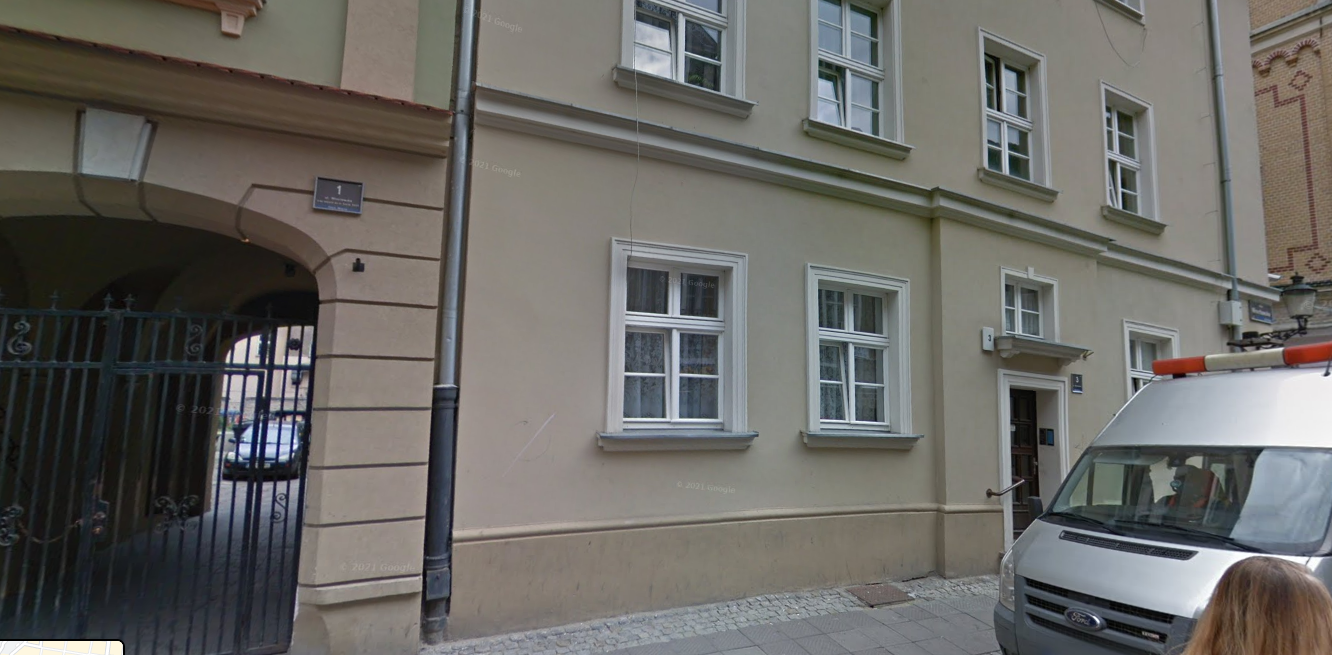 Sporządził:     Stanisław Sitarz                                    Zatwierdzam: .......................................              	                       		                                          Data: ....................................................PRZEDMIOT ZAMÓWIENIAPrzedmiotem zamówienia realizowanego w trybie zamówienia publicznego przez Zarząd Komunalnych Zasobów Lokalowych Sp. z o.o. (zwany dalej Zamawiającym), jest:Opracowanie dokumentacji projektowo-kosztorysowej na wykonanie oraz rampy do lokalu umożliwiającą odbiór odpadów, oraz wykonaniem na jej podstawie robót budowlanych dla zadania inwestycyjnego w lokalu nr 2 przy ulicy Wrocławska 3 w Poznaniu.ZAMAWIAJĄCYZarząd Komunalnych Zasobów Lokalowych sp. z o.o.ul. Matejki 57 60-770 PoznańLOKALIZACJA INWESTYCJI61-837 Poznań, ulica Wrocławska 3, budynek mieszkalno-użytkowynr działki 46, nr arkusza 17, obręb Poznań WSPÓLNY SŁOWNIK ZAMÓWIEŃ (CPV):71.22.00.00-7 	Usługi inżynierskie w zakresie projektowania71.70.00.00-5 	Usługi nadzoru i kontroli45.00.00.00-7	Roboty budowlane45.21.10.00-9 	Roboty budowlane w zakresie budownictwa wielorodzinnego i 			domów jednorodzinnych45.30.00.00-0	Roboty instalacyjne w budynkach45.31.00.00-3   	Roboty instalacyjne elektryczne45.30.00.00-8 	Roboty w zakresie instalacji budowlanych45.40.00.00-1	Roboty wykończeniowe w zakresie obiektów budowlanych45.44.30.00-4 	Roboty elewacyjne45.45.30.00-0 	Remontowe i renowacyjneWszystkie uzgodnienia branżowe w tym m.in. z rzeczoznawcą ppoż., sanitarno-epidemiologicznym, BHP i ergonomii jeżeli są niezbędne do uzyskania pozwolenia na budowę lub zgłoszenia robót, są obowiązkiem Wykonawcy.Uzyskanie wszelkich decyzji, które są niezbędne do wydania decyzji pozwolenia na budowę lub zgłoszenia robót budowlanych jest obowiązkiem Wykonawcy.Uzyskanie wszelkich opracowań geodezyjnych i geotechnicznych niezbędnych do opracowania dokumentacji projektowej i uzyskania pozwoleń na budowę lub zgłoszenia robót budowlanych jest obowiązkiem Wykonawcy.SPIS ZAWARTOŚCIOpis ogólny przedmiotu zamówienia:Charakterystyczne parametry określające wielkość obiektuAktualne uwarunkowania wykonania przedmiotu zamówieniaOpis wymagań Zamawiającego w stosunku do przedmiotu zamówienia.Wymagania zamawiającego w stosunku do przedmiotu zamówienia.Przepisy prawne związane z projektowaniem i wykonaniem zamierzenia budowlanego.Załączniki:Rzuty i koncepcja zagospodarowania terenu pracPrzegląd kominiarskiOpis ogólny przedmiotu zamówienia.Przedmiotem zamówienia jest uzyskanie decyzji na zmianę sposobu użytkowania lokalu mieszkalnego na MGOK, wykonanie dokumentacji projektowej, w tym projektu budowlano-wykonawczego, wraz z uzyskaniem wymaganych prawem uzgodnień i pozwoleń oraz wykonanie na jego podstawie robót budowlano-montażowych polegających na wykonaniu Miejsca Gromadzenia Odpadów Komunalnych w lokalu nr 2 przy ulicy Wrocławska 3 wraz z instalacjami gazowymi, wodno-kanalizacyjnymi, elektrycznymi, c.o., wentylacji, z uzyskaniem wymaganych prawem sprawdzeń, uzgodnień, pozwoleń itp. ze złożeniem wniosku o pozwolenie na budowę we właściwym organie oraz rampy do lokalu umożliwiającą odbiór odpadów o nachyleniu biegu maksymalnie 8% w budynku mieszkalno-użytkowym.1.1 Charakterystyczne parametry określające wielkość obiektu i zakres robót.Nazwa i adres nieruchomości:61-837 Poznań, ulica Wrocławska 3, budynek mieszkalnynr działki 46, nr arkusza 17, obręb PoznańBudynek w strefie CENTRUM MIASTA w obrębie ulic: Królowej Jadwigi, Towarowej, 	Mostu Dworcowego, Roosevelta, Pułaskiego, Armii Poznań, koryta rzeki Warty pod 	nr. A 231 wpis z dnia 14.03.1980 r. Stan prawny nieruchomości:Nieruchomość stanowi własność Miasta Poznania i została przekazana w dzierżawę Zarządowi Komunalnych Zasobów Lokalowych Sp. z o.o.Parametry charakteryzujące nieruchomości:Wrocławska 3  rok budowy            1953 r.Powierzchnia działek		    280 m2Powierzchnia użytkowa 	               427,8 m2W budynku znajdują się 10 lokali mieszkalnych.1.2 Aktualne uwarunkowania wykonania przedmiotu zamówienia.	Przygotowanie zaplecza budowy w sposób gwarantujący bezpieczny przebieg prowadzonych prac oraz gwarantujący bezpieczeństwo.Organizacja i zagospodarowanie zaplecza budowy, w tym zabezpieczenie i oznakowanie terenu budowy.Zabezpieczenie budowy przed kradzieżą i innymi ujemnymi skutkami.Zapewnienie właściwych warunków bezpieczeństwa i higieny pracy.Wyznaczenie kierownika budowy.Utrzymanie terenu budowy w stanie wolnym od przeszkód komunikacyjnych oraz usuwanie na bieżąco zbędnych odpadów.Wykonywanie i przekazywanie Inwestorowi, w wymaganych terminach, materiałów niezbędnych do sporządzania sprawozdań i raportów, wg wzorów uzgodnionych przez Zamawiającego, pod potrzeby finansowania i rozliczania inwestycji.Uporządkowanie terenu po wykonanych robotach.Skompletowanie dokumentów odbiorowych.Przygotowanie dokumentów niezbędnych do wystąpienia i uzyskania prawomocnej decyzji pozwolenia na użytkowanie lub zgłoszenia zakończenia prac (gdy będzie to wymagane). Współudział z Zamawiającym w przygotowywaniu harmonogramów rzeczowo-finansowych w sprawie pozyskiwania pozabudżetowych środków finansowych i innych dokumentów związanych z realizacją budowy.Budynek strefie CENTRUM MIASTA w obrębie ulic: Królowej Jadwigi, Towarowej, 	Mostu Dworcowego, Roosevelta, Pułaskiego, Armii Poznań, koryta rzeki Warty pod 	nr. A 231 wpis z dnia 14.03.1980 r.Budynek przy ul. Wrocławska 3Obiekt objęty zamówieniem jest budynkiem mieszkalnymBudynek jest wykonany w technologii tradycyjnej i wyposażony jest w następujące instalacje:- elektryczną- wodną- sanitarną- wentylacyjną- gazowa.Ciepła woda użytkowa przygotowywana była przez węzeł cieplny \Instalacja wodna i kanalizacyjna zostanie częściowo wymieniona.Instalacja gazowa zostanie zaprojektowana i wykonana.Instalacja klimatyzacji zostanie zaprojektowana i wykonana.2. Opis wymagań Zamawiającego2.1 Zakres instalacji sanitarnych:W ramach przedmiotu zamówienia planuje się następujące prace: Zweryfikowanie zgodności inwentaryzacji pomieszczeń będącej w posiadaniu Zamawiającego ze stanem faktycznym.Uzyskanie wynikających z przepisów pozwoleń, opinii, uzgodnień i zatwierdzeń oraz odstępstw od obowiązujących przepisów, jeżeli zajdzie taka konieczność. Rozprowadzenie i podłączenie pionów i poziomów instalacji c.w.u. do źródła ciepła.Odłączenie instalacji c.o. w wyznaczonym lokaluRozprowadzenie instalacji zasilającej urządzenia wentylacyjneOdłączenie poziomów instalacji gazowej wraz z odłączeniem odbiornikówOdcięcie i demontaż nieczynnych instalacji.Wykonanie odpływów z pomieszczeń przewidzianych na składowanie odpadów wraz z podłączeniem do istniejących pionów kanalizacyjnychWyposażenie pomieszczenia socjalnego w niezbędne urządzenia do obsługi pomieszczenia przewidzianego do składowania odpadów (zawory czerpalne wraz z wężem gumowym, umywalka techniczna itp..)Prace budowlane – naprawy ścian i malowanie miejsc po przebiciach ścian 
i demontażach instalacji.Zabudowa pionów instalacji na wraz z wykonaniem rewizji do odczytu liczników.Uporządkowanie podłączeń kominowych, przełączenia wentylacji w lokalu zgodnie ze wskazaniem kominiarskim, udrożnienie przewodów kominowych.Przeprowadzenie wymaganych prób i sprawdzeń.Uzyskanie pozytywnej opinii kominiarskiej.Uwaga:Instalacja, c.w.u., z.w.. powinna być wykonana w systemie rur wielowarstwowych z kształtkami mosiężnymi w systemie zaciskowym, lub równoważnym.Poziomy instalacji gazowej powinny być wykonane z rur mosiężnych w systemie zaciskowym, lub równoważnym.Instalacja kanalizacyjna powinna być wykonana w systemie PVC  HTplus (niskoszumowa), a instalacja pod posadzkowa z rur PVC KG SN 8, Lita, lub równoważnym.2.2 Zakres prac budowlanych:Pozyskanie map zasadniczych;Zaprojektowanie podjazdu dla pojemników na odpady przy istniejącym wejściu do budynku;Uzgodnienie koncepcji podjazdu z Zamawiającym oraz użytkownikiem;Wykonanie projektów architektoniczno-budowlanych wraz ze specyfikacjami technicznymi wykonania i odbioru robót;Złożenie wymaganych dokumentów w WUiA, MKZ miasta Poznania oraz Sanepidu w celu uzyskania niezbędnych pozwoleń lub zamiaru budowy oraz wytycznych niezbędnych do przeprowadzenia prac;Obsługa geodezyjna zadania w tym naniesienie inwestycji na mapę zasadniczą;Obsługa geotechniczna zadania wraz z wykonaniem niezbędnych badań gruntu;Wykonanie robót budowlanych polegających na montażu podjazdu stalowego o nachyleniu maksymalnym 8% i szerokości w świetle ciągu komunikacyjnego o wartości 1,5 m, przy istniejącym wejściu do budynku od podwórza, po wcześniejszym jego poszerzeniu i zapewnieniu odpowiedniej wysokości światła z jednoczesnym odtworzeniem układu nośnego, uszkodzonej sztukaterii, gzymsów oraz struktury elewacji przejściaWykonanie prac rozbiórkowychZamurowaniu przejścia pomiędzy klatką schodową 14,3 m^2 a Korytarzem 8,4 m^2 wraz z odtworzeniem struktury tynków i warstw wykończeniowychPoszerzenie otworu drzwiowego w lokalu nr 2 do szerokości światła przejścia 1,40 m w celu obsadzenia drzwi stalowych technicznych o świetle przejścia 1,30 m, dwuskrzydłowych i kolorze RAL 7038. Prace budowlane w lokalu nr 2 powinny objąć przystosowanie lokalu do Miejsca Gromadzenia Odpadów Komunalnych zgodnie z wytycznymi ww. jednostek i przystosowaniem pomieszczenia Ł+WC 2,9 m^2 do standardu pomieszczenia sanitarnego dla dozorcy wraz z niezbędnymi instalacjami wod-kan, elektrycznymi oraz oświetleniem.Usunięcie ścian oznaczonych na rzucie jako działowe z ewentualnym wzmocnieniem stropówWykonanie wylewki cementowej z profilowanym spadem do odpływów Ułożenie płytek ceramicznych (na ścianach), pół okrągłych cokołów oraz grosowych (na posadzkach) zgodnie z zaleceniami Zamawiającego oraz sanepiduPoszerzenie przejść w lokalu do szerokości światła ościeża 1,40 m wraz z wzmocnieniem nadproży oraz zachowaniem wysokości zgodniej z WTWykonanie prac malarskich, tynkarskich oraz murarskich niezbędnych do wykonania zamówieniaDodatkowe wytyczne:Podjazd o nachyleniu maksymalnie 8% i konstrukcji stalowej malowany proszkowo o poziomej długości około 14,00 mb.;Wykonanie spoczników stalowych niezbędnych do uzyskania spadków zgodnych z przepisami, warunkami technicznymi i wymaganiami odbiorcy odpadów;Wykonanie poręczy stalowych wzdłuż całej trasy biegu rampy i spoczników;Wykonanie podjazdu zgodnie z obowiązującymi przepisami w tym warunkami technicznymi;Wykonanie podjazdu umożliwiającego swobodnie (zgodnie ze spadkami) poruszanie się obsługi odbiorcy odpadów wraz z pojemnikami na odpady po pochylni;Wykonanie stóp żelbetowych stanowiących posadowienie ramy na gruncie;Poszerzenie otworu wejściowego do budynku w dwóch płaszczyznach umożliwiającego swobodne poruszanie się obsługi odbiorcy odpadów wraz z pojemnikami na odpady z jednoczesnym odtworzeniem struktury elewacji oraz ościeża;Zamurowanie przejścia pomiędzy klatką schodową 14,3 m^2 a korytarzem 8,4 m^2 wraz z odtworzeniem struktury tynków i warstw wykończeniowych obu tych pomieszczeń;Poszerzenie otworu drzwiowego w lokalu nr 2 do szerokości światła ościeża 1,40 m w celu obsadzenia drzwi stalowych technicznych o świetle przejścia 1,30 m, dwuskrzydłowych i kolorze RAL 7038;Prace budowlane w lokalu nr 2 obejmujące przystosowanie lokalu do Miejsca Gromadzenia Odpadów Komunalnych zgodnie z wytycznymi ww. jednostek i przystosowaniem pomieszczenia Ł+WC 2,9 m^2 do standardu pomieszczenia sanitarnego dla dozorcy wraz z niezbędnymi instalacjami wod-kan, elektrycznymi oraz oświetleniem;Wykonanie chodnika stanowiącego dojście do podjazdu z płytek betonowych na podsypce z chudego betonu;Wykonanie wszystkich prac zgodnie ze sztuką, wiedzą i obowiązującymi przepisami Prawa Budowlanego oraz innymi uzgodnieniami ww. jednostek2.2 Zakres instalacji elektrycznych:a)  Wykonanie inwentaryzacji istniejącej instalacji elektrycznej,b) Montaż urządzeń: wywiewnej wentylacji, grzejnika konwektorowego, instalacji oświetlenia wyposażonego w czujnik ruchu c) demontaż odłączonej instalacji elektrycznej,d) montaż nowej instalacji zasilającej wentylację, gniazda elektryczne, grzejnik konwektorowy i oświetlenie,e) wytyczenie trasy prowadzenia nowych przewodów elektrycznych; montaż podtynkowy/ kanały kablowe,f) prace budowlane związane z przywróceniem struktury tynków i malatury ścian do stanu pierwotnego,g) modernizacja istniejących rozdzielnic- montaż dodatkowych niezbędnych aparatów modułowych elektrycznych - zgodnie z zatwierdzonym projektem; w przypadku braku miejsca na montaż odpowiednich modułów-wymiana rozdzielnicy na nową,h) podłączenie odbiorów do rozdzielnicy z zapewnieniem równomierności obciążenia poszczególnych faz; zastosowanie przekaźników priorytetowych,i) podłączenie zasilania punktów elektrycznych do rozdzielnic zasilanych z licznika energii elektrycznej lokaluj) wykonanie pomiarów odbiorczych,k) uruchomienie instalacji,Dodatkowe wytycznePrzed przystąpieniem do prac przedłożyć zamawiającemu do akceptacji wszelkie deklaracje techniczne i dopuszczenia do obrotu zastosowanych materiałów i urządzeń,     Podczas realizacji zadań modernizacyjnych należy ściśle współpracować z kierownictwem placówki  by do minimum zredukować uciążliwość prowadzonych prac dla funkcjonowania obiektu.Zamawiający nie przewiduje wyłączenia z eksploatacji istniejącej rozdzielni głównej.      Wszelkie wyłączenia z zasilania poszczególnych obwodów muszą być uzgodnione i potwierdzone u Inspektora Nadzoru.    W przypadku konieczności wyłączenia zasilania sieciowego należy zagwarantować zasilanie z agregatu prądotwórczego o odpowiedniej mocy.Instalacje wykonać zgodnie z wg PN-HD 60364-5-54 Konieczność ingerencji w zaplombowane elementy instalacji wykonać w porozumieniu z zakładem energetycznym zgodnie z obowiązującymi w Enea Operator procedurami.·  Całość prac należy wykonać zgodnie z obowiązującymi przepisami zarządzeniami i normami, a zwłaszcza:Przepisami Budowy Urządzeń Elektroenergetycznych oraz Warunkami Technicznymi Odbioru RobotBudowlano Montażowych „Instalacje Elektryczne” oraz zgodnie z projektem wykonawczym i standardami  Enea Operator sp. z o. o.;3. Wymagania zamawiającego w stosunku do przedmiotu zamówienia. 3.1 Zakres i forma dokumentacji projektowej: 1. Przedmiot Umowy obejmuje w szczególności:opracowanie na podstawie Programu Funkcjonalno-Użytkowego (zwanego dalej PFU) Projektu budowlanego obejmującego: Projekt zagospodarowania terenu, Projekt architektoniczno – budowlany i Projekt techniczny, oraz innych dokumentów wskazanych w PFU wraz z uzyskaniem map do celów projektowych oraz ich aktualizacji, warunków, uzgodnień i pozwoleń, niezbędnych do sporządzenia Projektu budowlanego,uzyskanie na podstawie Projektu zagospodarowania terenu i Projektu architektoniczno – budowlanego, o których mowa w pkt 1 powyżej, zaświadczenia o braku sprzeciwu właściwego organu co do zgłoszenia rozpoczęcia robót budowlanych albo ostatecznej decyzji o pozwoleniu na budowę (w zależności od Części),pełnienie czynności nadzoru autorskiego nad realizacją robót, stanowiących przedmiot Umowy w zakresie sporządzonej w ramach przedmiotu Umowy Dokumentacji, zwanym dalej Nadzorem autorskim,wykonanie robót na podstawie Dokumentacji oraz wykonanie dokumentacji powykonawczej, o której mowa w § 8 ust. 6 pkt 4 lit. a Umowy (zwana dalej Dokumentacją Powykonawczą).2. Wykonawca zobowiązuje się do kompleksowego wykonania i oddania przedmiotu Umowy, w szczególności zgodnie z zapisami Umowy, złożoną ofertą, dokumentami udostępnionymi Wykonawcy w procedurze o udzielenie zamówienia publicznego, Specyfikacją Warunków Zamówienia, zwaną dalej ,,SWZ”, a w zakresie wykonania robót zgodnie z Dokumentacją i ostateczną decyzją o pozwoleniu na budowę, zasadami wiedzy technicznej i sztuki budowlanej oraz właściwymi przepisami. 3. Opracowania projektowe wykonywane w ramach przedmiotu Umowy zwane są dalej Dokumentacją. Pojęcie ,,Dokumentacja” stosowane w Umowie odnosi się do całości sporządzanej w ramach przedmiotu Umowy dokumentacji lub do każdej z jej części, chyba, że co innego wynika z treści Umowy. 4. Wykonawca zobowiązany jest przedłożyć Zamawiającemu Szczegółowy Kosztorys Wykonawczy najpóźniej w dniu przedłożenia Projektu technicznego.5. Szczegółowy Kosztorys Wykonawczy służy wyłącznie do rozliczenia robót objętych przedmiotem Umowy w trakcie ich realizacji (tj. w szczególności do ustalenia wartości wykonanych robót w poszczególnych okresach realizacji i rozliczeń Umowy) oraz w przypadku odstąpienia od Umowy i zaniechania wykonania określonych robót (z uwzględnieniem zapisów § 13 ust. 7 oraz § 14 ust. 8 Umowy). Kosztorys Wykonawczy nie stanowi podstawy rozliczenia robót w przypadku wystąpienia robót dodatkowych lub zamiennych.dokumentacja powinna uwzględniać wszelkie prace niezbędne do wykonania robót 
z punktu widzenia sztuki budowlanej i obowiązujących przepisów, umożliwiając uzyskanie pozwolenia na budowę na realizację przedmiotowego przedsięwzięcia.opracowanie i uzgodnienie projektu nowego zasilania energetycznego dla nowoprojektowanej wentylacji mechanicznej ( w przypadku braku wystarczającej mocy przyłączeniowej należy złożyć odpowiedni wniosek do Enea),Wykonanie projektu budowlano-wykonawczego wielobranżowego z dochowaniem niezbędnej szczegółowości jak dla projektu wykonawczego wraz ze sporządzeniem informacji dotyczącej Bezpieczeństwa i Ochrony Zdrowia (BiOZ).Uzgodnienia dokumentacji z rzeczoznawcami p.poż.Uzyskanie wytycznych dotyczących pomieszczeń do składowania odpadówdokumentacja projektowa winna być wykonana w oparciu o uzgodnienia 
dokonane z Zamawiającym i obowiązującymi przepisami prawa i warunkami technicznymi oraz zawierać uzgodnienia rzeczoznawcy ds. zabezpieczeń przeciwpożarowych.w przypadku wystąpienia okoliczności powodujących konieczność uzyskania dodatkowych dokumentów, uzgodnień, opinii, ekspertyz koszt ich uzyskania obciąża Wykonawcę.w dokumentacji należy zastosować wyłącznie technologie, urządzenia i materiały spełniające wymagania zawarte w Rozporządzeniu Ministra Infrastruktury w sprawie warunków technicznych, jakim powinny odpowiadać budynki i ich usytuowanie (tekst jednolity – obwieszczenie Ministra Infrastruktury i Rozwoju z dnia 17 lipca 2015 r. Dz. U. z dnia 18.09.2015 r. poz. 1422 z późniejszymi zmianami) oraz wyrobów budowlanych wprowadzonych do obrotu lub udostępnionych na rynku krajowym zgodnie z zasadami określonymi w Ustawie z dnia 16 kwietnia 2004 r. o wyrobach budowlanych (Dz. U. z 2016 r. poz. 1570 z późn. zm.).uszczegółowienie rozwiązań technicznych i materiałowych, wskazanych w opracowaniu projektowym, powinno nastąpić na etapie uzgodnień przedprojektowych, poprzez przedstawienie Zamawiającemu ewentualnych alternatywnych propozycji zamiennych do zawartych w PFU. Wybór poszczególnych wariantów i rozwiązań technologicznych uzależniony będzie od decyzji Zamawiającego.dokumentacja powykonawcza.wykonawca winien na bieżąco uwzględniać w opracowaniach projektowych zmiany w przepisach i zasadach wiedzy technicznej. Dokumentacja objęta zamówieniem powinna być zgodna z przepisami i zasadami wiedzy technicznej obowiązującymi na dzień przekazania dokumentacji. 3. 2 Dokumentacja opracowana zostanie przez Wykonawcę w ilościach i w formie:Projekt budowlano – wykonawczy – 4 szt. w wersji papierowej w zakresie uwzględniającym specyfikację robót budowlano – instalacyjnych w zakresie i stopniu dokładności niezbędnych do sporządzenia przedmiaru robót, kosztorysu inwestorskiego i realizacji robót budowlano – instalacyjnych.Specyfikacja techniczna wykonania i odbiory robót – 1 szt. w wersji papierowej.Informacja dotyczące bezpieczeństwa i ochrony zdrowia – 1 szt. w wersji papierowej.Inne opracowania niezbędne do opracowania dokumentacji projektowej – 2 szt. w wersji papierowej.Ekspertyza techniczna w zakresie p-poż – 1 egz. W wersji papierowej wraz z uzyskaniem stosownych odstępstw  od Komendanta Straży Pożarnej.Przedmiar robót – 2 szt. w wersji papierowej, przedmiar robót powinien zawierać zestawienie przewidywanych do wykonania robót podstawowych w kolejności technologicznej ich wykonania wraz z ich szczegółowym opisem lub wskazaniem właściwych specyfikacji technicznych wykonania i odbioru robót z wyliczeniem i zestawieniem ilości jednostek przedmiarowych robót podstawowych.Kosztorys wykonawczy – 2 szt. w wersji papierowej, wykonany metodą szczegółową z rozbiciem na R, M i S Wytyczne dotyczących pomieszczeń przeznaczonych jako miejsce składowania odpadówPrzygotowanie wniosku na pozwolenie na budowę lub zgłoszenie do właściwego organu – 2 szt. w wersji papierowej.Dokumentacja powykonawcza – 2 egz. wersja papierowa.Elektronicznej całość dokumentacji na nośniku CD lub DVD – w 2 egz. komplet dokumentacji wykonawczej w zapisie oryginalnym, umożliwiającym przetwarzanie odpowiednio w programach WORD (*doc), AUTOCAD, (*dwg), *(pdf), kosztorysowa (*ath)Wykonawca jest zobowiązany do sporządzenia dokumentu powykonawczego oraz przekazania go Zamawiającemu na dzień zgłoszenia gotowości do odbioru końcowego wykonanych robót budowlanych wraz z wymaganymi, m.in. certyfikatami, atestami, aprobatami technicznymi, instrukcjami, kartami gwarancyjnymi, zaświadczeniami o dopuszczeniu zastosowanych materiałów i urządzeń do stosowania w budownictwie, protokołami odbiorów robót, prób i badań, rozruchów, uregulowaniem wszystkich czynności formalno – prawnych.	Uwaga: Wszystkie egzemplarze dokumentacji projektowej powinny zawierać rysunki wydrukowane w kolorze ( nie mogą stanowić czarno białej kserokopii oryginalnych rysunków z zaznaczonymi na kolorowo projektowanymi elementami).Wszystkie egzemplarze dokumentacji projektowej powinny być wykonane w grafice komputerowej nie dopuszcza się rysunków i opisów odręcznych.Zamawiający BEZWZGLĘDNIE wymaga, aby Wykonawca połączył wszystkie elementy dokumentacji w pliku w formie pdf, które odpowiadają każdemu tomowi dokumentacji w wersji papierowej.Wykonawca zobowiązany jest przekazać przedmiot zamówienia w plikach:ADOBE READER – całość dokumentacji (rozszerzenie pdf.)MS WORD – kompletne opisy techniczne, inwentaryzacyjne, instrukcje oraz STWiORB (rozszerzenie doc.) AUTOCAD – kompletne rysunki (rozszerzenie dwg.)NORMA – przedmiar i kosztorys (rozszerzenie ath.) 3.3 Warunki wykonania i odbioru robót budowlanych. Roboty budowlane objęte przedmiotem zamówienia powinny:spełniać Polskie Normy przenoszące europejskie normy zharmonizowane, warunki techniczno- budowlanymi, przepisy, sanitarnych, bhp i ppoż,spełniać obowiązujące przepisy ustawy z dnia 7 lipca 1994 r. Prawo budowlane (t. j. Dz .U. z 2016, poz. 290) oraz ustawy z dnia 16 kwietnia 2004 r. o wyrobach budowlanych (t. j. Dz. U. z 2016 r. poz. 1570 z późn.zm),spełniać zapisy dokumentacji projektowej, spełniać przepisy wykonawcze do w/w ustaw,spełniać zasady wiedzy technicznej i sztuki budowlanej,być realizowane w sposób zapewniający ciągłość funkcjonowania budynku,być prowadzone w sposób gwarantujący zachowanie bezpieczeństwa użytkowników znajdujących się w budynku, W przypadku, gdy w wyniku niewłaściwego prowadzenia robót nastąpi uszkodzenie lub zniszczenie własności publicznej lub prywatnej, Wykonawca na swój koszt naprawi lub odtworzy uszkodzoną własność,obejmować całość robót niezbędnych do realizacji zamówienia, w tym między innymi: wywiezienie i utylizację materiałów z rozbiórki, roboty przygotowawcze, wykonanie, utrzymanie i likwidację zaplecza budowy, przeprowadzenia prób, sprawdzeń i badań, rozruch instalacji wraz z regulacją. Wykonawca na własny koszt zorganizuje zaplecze budowy, zamontuje podliczniki poboru wody i energii elektrycznej oraz będzie ponosił koszty użytkowania tych mediów w trakcie realizacji inwestycji. W przypadku braku możliwości zamontowania podliczników rozliczenie będzie dokonane na podstawie rodzaju i czasu używania narzędzi.4. Przepisy prawne związane z projektowaniem i wykonaniem zamierzenia budowlanegoUstawa z dnia 7 lipca 1994 r. Prawo budowlane (Dz. U. z 2021 r. poz. 2351 
z późn. zmian.),Ustawa z dnia 11 września 2019 r. – Prawo zamówień publicznych (Dz. U. 
z 2021 r. poz. 1129 ze zmianami),Ustawa z dnia 14 grudnia 2012 o odpadach (Dz. U. 2022 poz. 699 z późn. zmian.)Ustawa z dnia 21 listopada 2008 r. o wspieraniu termomodernizacji 
i remontów  (Dz. U. z 2022 poz. 438)Rozporządzenie Ministra Infrastruktury z dnia 23 czerwca 2003 r.
w sprawie informacji, dotyczącej bezpieczeństwa i ochrony zdrowia oraz planu bezpieczeństwa i ochrony zdrowia  (Dz. U. z 2003 r. nr 120 poz. 1126),Rozporządzenie Ministra Infrastruktury z dnia 6 lutego 2003 r. w sprawie bezpieczeństwa i higieny pracy podczas wykonywania robót budowlanych (Dz. U. z 2003 r. nr 47, poz. 401),Rozporządzenie Ministra Rozwoju z dnia 29 kwietnia 2020 r. w sprawie szczegółowego zakresu i form audytu energetycznego oraz części audytu remontowego, wzorów kart audytów, a także algorytmu oceny opłacalności przedsięwzięcia termomodernizacyjnego (Dz. U. z 2020 poz. 879 z późn. zmian.)Rozporządzenie Ministra Infrastruktury i Rozwoju z dnia 27 czerwiec 2015 r. w sprawie metodologii obliczania charakterystyki energetycznej budynku i lokalu mieszkalnego lub części budynku stanowiącej samodzielną całość techniczno-użytkową oraz sposobu sporządzania i wzorów świadectw charakterystyki energetycznej (Dz. U. z 2015.0.376)Ustalenia z Zamawiającym,Polskie Normy, normy zharmonizowane, normy europejskie,Inne przepisy i unormowania niezbędne do opracowania dokumentacji.Uwaga:Zamawiający informuje że:Wszystkie uzgodnienia branżowe w tym m.in. z rzeczoznawcą ppoż., sanitarnym, elektrycznym, BHP i ergonomii jak i uzyskanie opinii ornitologicznej / chiropterologicznej, jeżeli są niezbędne do uzyskania pozwolenia na budowę lub zgłoszenia robót, są obowiązkiem Wykonawcy.Uzyskanie wszelkich decyzji, które są niezbędne do wydania decyzji pozwolenia na budowę lub zgłoszenia robót budowlanych jest obowiązkiem Wykonawcy.Uzyskanie wszelkich opracowań geodezyjnych niezbędnych do opracowania dokumentacji projektowej i uzyskania pozwoleń na budowę lub zgłoszenia robót budowlanych jest obowiązkiem Wykonawcy.Uzyskanie wszelkich opracowań geotechnicznych niezbędnych do opracowania dokumentacji projektowej i uzyskania pozwoleń na budowę lub zgłoszenia robót budowlanych jest obowiązkiem Wykonawcy.